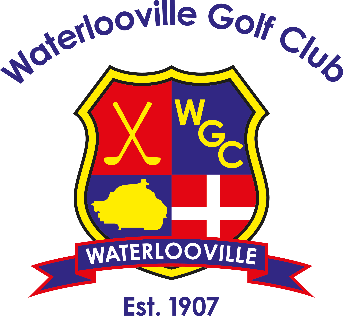 MIXED OPEN START SHEET 4BBB (90% HANDICAP)SUNDAY 14TH JULY 2019TIMENAMECLUB10.0010.1010.20JON FURNELLDENISE FURNELLJACKIE WESTALLAN BUCKINGHAMCAMS HALL10.30JANE RUDDER-JONESMARTYN JONESBRIAN MAYKATHRINE MAYTOURNERBURYWOODCOTE PARK10.40GEORGE CLARKLIZ CLARKFIONA SAPSWORTHTONY SAPSWORTHEFFINGHAMCOWDRAY10.50PAULINE SMITHBRIAN SMITHSARA-JANE AMEYROB AMEYCHOBHAM11.00MARION GILKESSTEVEN GILKESSUE CURTISROB BARRINGTON BRAMSHAW11.10SUE LEWISANDREW LEWISHELENA TROUPEMIKE TROUPEROBRAMSHOTT HILLBROKENHURST11.20PETER JOHNSONPATRICIA JOHNSONDAVID FUNNELLDENISE FUNNELLSOUTHWICK11.30KATHY ESTCOURTROGER ESTCOURTNIGEL WESTJAN WESTMEON VALLEYPUTTENHAM11.40KEN JONESMORNA JONESPETE BRADLEYANNE BRADLEYROYAL WINCHESTER11.50PETER JEFFERISJENNY BARTLETTJAN DEWEYBRIAN KINGWEST BYFLEETBOGNORWEYBROOK PARKCHOBHAM12.00KEITH HODGSONSUE HODGSONALAN TURNERJUDY MORANCIRENCESTERSTOVER12.10COOKIE BRIDGEMANDARRAN HARRISMIKE REHORNSHEILA REHORNROYAL WINCHESTER12.20ROWENA PERSAUDMALCOLM BERRYMANJOHN JACOBSSUSAN JACOBSSOUTH WINCHESTERHAMPTWORTH12.30ANGELA BARNETTALAN BARNETTPENNY DARKGEORGE DARKBROKENHURST MANOR12.40PAULINE DAVIESMIKE DAVIESANN MCDERMOTTKEITH MCDERMOTTROYAL WINCHESTER